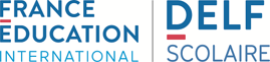 ALLIANCE FRANÇAISE VERONACENTRO D’ESAME VERONA – TRENTO – BOLZANOAfverona.delf@gmail.com TEL : 3429615258MODULO D’ISCRIZIONE - CERTIFICAZIONI DELF SCOLAIREANNO SCOLASTICO 2022 / 2023Lo studente che si presenta da privatista alle sessioni Scolaire è comunque tenuto a compilare questo modulo d’iscrizione e la scheda studenti. (vedi modalità di iscrizione eAll.1)________________________________________________________________________________________________NOME DELLA SCUOLA……………………………………………............................................................................INDIRIZZO: ……………………………………………………………………………………………. N° :…… CAP : …………Città :……………………………………….........TEL: ……………………………….email……………………………………………………………Nome e email del referente o del insegnante: ...............................................................................................................................................________________________________________________________________________Codice Fiscale:………………………………………………CIG per la fattura:…………………Codice univoco/IPA della scuola:………………………………………………………………...Nome / e-mail del referente contabile:…………………………………………………………..Le fatture elettroniche saranno emesse dopo le prove scritte (Calendario disponibile sul nostro sito)Si prega di compilare il presente modulo e la scheda allegata con i dati richiesti entro la scadenza indicata sul calendario e spedirle al seguente indirizzo mail: afverona.delf@gmail.com*Per i candidati scolaire della provincia di Bolzano i diplomi possono essere recuperati GRATUITAMENTE  presso l’ufficio Bilinguismo di Bolzano dall’ insegnante o dai candidati.* Per gli altri candidati :   i diplomi possono essere recuperati GRATUITAMENTE  presso la sede dell’Alliance française Verona (Via Moschini 11B – Verona)  dall’ insegnante o dai candidati. 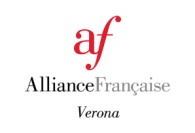 SCHEDA ISCRIZIONE CON DATI ALUNNIÈ a cura dello studente verificare sulla convocazione gli eventuali errori riguardo il nome/cognome/data o luogo di nascita e comunicarli all’indirizzo: afverona.delf@gmail.comCOMPILARE LA SCHEDA AL COMPUTER O IN STAMPATELLO IN MODO LEGGIBILECANDIDATI CON ESIGENZE SPECHIFICHE : I candidati potranno sostenere l’esame avvalendosi di condizioni particolari se l’esigenza specifica è dimostrata, all’atto dell’iscrizione INFO : afverona.delf@gmail.comMODALITA’ DI ISCRIZIONE E PAGAMENTOIl modulo d’iscrizione unitamente alla scheda con i dati degli studenti devono essere inviati dall’Istituto scolastico o dal Docente di riferimento, o dallo studente privatista, entro la scadenza indicata sul calendario, al seguente indirizzo mail: afverona.delf@gmail.com . Verràdata conferma del ricevimento della mail.Lo studente che si presenta da privatista alle sessioni Scolaire è comunque tenuto a compilare questo modulo d’iscrizione e la scheda studenti.Verrà avvisato personalmente dell’avvenuta iscrizione.Si richiede al responsabile delle iscrizioni all'interno della scuola di effettuare o di richiedere un pagamento globale delle quote e di evitare in questo modo che ogni singolo studente proceda ad un versamento individuale.Si ricorda, inoltre, che le fatture elettroniche saranno emesse dopo le prove scritte (Calendario disponibile sul nostro sito) Si richiede al responsabile delle iscrizioni all'interno della scuola di effettuare o di richiedere un pagamento globale delle quote e di evitare in questo modo che ogni singolo studente proceda ad un versamento individuale.Si ricorda, inoltre, che le fatture elettroniche saranno emesse solo al termine delle sessioni d'esame.In caso di assenza all'esame, la tassa non verrà rimborsata.  Sono previste condizioni particolari per chi è stato assente per motivi di salute. In questo caso, la relativa tassa potrà essere utilizzata per la successiva sessione d'esame se :- l'assenza è segnalata il giorno dell'esame ;- viene presentato un certificato medico il giorno successivo alla prova.Per altri motivi di assenza (gite, competizioni sportive, esami di stato/universitari e concorsi pubblici), il centro d'esame potrà valutare la possibilità di rinvio alla sessione successiva se:- l'assenza è segnalata almeno tre settimane prima dell'esame;- viene presentato un documento giustificativo (una convocazione per esempio).Qualsiasi altro motivo di assenza non verrà preso in considerazione.All. 1 - CONVOCAZIONI – SVOLGIMENTO DELLE PROVE- RISULTATI – DIPLOMIA. CONVOCAZIONI ALLE PROVE SCRITTE ED ORALISaranno inviate via e-mail ad ogni singola scuola (o candidato privatista) 15 giorni circa prima dell’inizio delle prove scritte.B. LUOGO DI SVOLGIMENTO DELLE PROVELe prove scritte ed orali si svolgono generalmente presso i seguenti istituti scolastici:- Verona: presso ITS Marco Polo, Via Moschini 11B- Trento: Liceo Linguistico Sophie Scholl, Via Mattioli 8- Bolzano: da definireTuttavia, per agevolare gli Istituti scolastici più distanti da queste tre sedi, è possibile richiedere lo svolgimento delle prove (scritte e/o orali) in loco, in provincia di Bolzano, Trento, Verona, Mantova e (in parte) Rovigo, raggruppando i candidati presso uno degli Istituti scolastici della stessa città. Si cercherà di tener conto di tale richiesta in funzione del numero dei candidati.SESSIONESCADENZA ISCRIZIONIPUBBLICAZIONE RISULTATINOVEMBRE07/10/202205/12/2022FEBBRAIO12/12/202231/03/2023MAGGIO10/03/202305/06/2023GIUGNO14/04/202330/06/2023N° ISCRITTILIVELLODIPLOMATARIFFA TOTALEA159,40 €A268,40 €B198,60 €B2121,55€ Invio diplomi via posta raccomandata(circa 4 mesi dopo gli esami scritti)*Invio diplomi via posta raccomandata(circa 4 mesi dopo gli esami scritti)*10€Importo complessivo€COGNOMECOGNOMENomeM/FData di nascitaCittà di nascitaStato di nascitaNazionalità se il candidato ha 2 nazionalità, devono essere indicate entrambeLingua madre (es: Italiano – arabo)Numero telefonoEsame1234567891011121314151617181920Coordinate bancarie
BANCA POPOLARE DI MILANO - VERONA AG. 3
 N° Conto: 000000001070
IBAN: IT59F0503411708000000001070La causale deve riportare: nome dell’Istituto–città–sessione- n°iscritti – Le spese di bonifico sono acarico della scuola. (per il candidato privatista: nome e cognome del candidato, sessione, livello)